N  o  r  d  i  s  k  a    R  o  t  a  r  i  a  n  e  r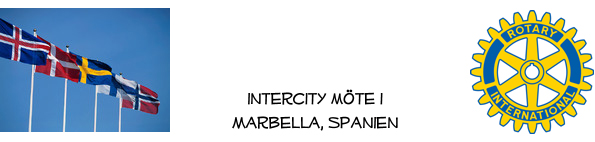 Inbjudan till möte 2022-04-08Hej på er allihopa, dags för säsongens sista möte, Vi ses på Magna fredagen den 8 april klockan 13.00 och inleder med lite mingel! Programmet denna fredag blir återigen av extraordinär karaktär eller vad sägs om följande;I anslutning till mötet den 25 mars gästades vi av Ronny Kvist, ledande föreläsare inom idrottsfysiologi, hälsooptimering med mera. Han har skrivit böcker, han har rankats som en av Sveriges allra bästa föreläsare och han gillade mötet hos oss, Lars-Görans fantastiska föredrag och stämningen i gänget och inte nog med det, nästa möte, den 8 april, håller han ett anförande hos oss under temat ”Dö frisk sent i livet”. Återigen kan vi Nordiska Rotarianer se fram mot ett extraordinärt program. Anmälan via nordiskarotarianermarbella@gmail.com eller ulf@hedendahl.nu, senast på onsdag 2022-04-06 vid lunchtid. Kommande möten;2022-04-08	Säsongsavslutning, föredrag av Ronny Kvist, Dö frisk sent i livet2022-10-07   Säsongstart, Mats Björkman om sin romanSer återigen fram mot ett intressant möte! Bästa Hälsningar!Ulf Hedendahl